 NOTA DE PRENSA 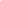 EUROCYBCAR RECUERDA QUE, EN ESTAS FIESTAS, TAMBIÉN HAY QUE VIAJAR EN VEHÍCULOS CIBERSEGUROSEUROCYBCAR lanza una campaña para estas fechas tan especiales bajo el lema “Por una FESTIVIDAD cibersegura, por una MOVILIDAD cibersegura”, en la que se muestra la realidad de lo que podría suceder si no se viaja en un vehículo ciberseguro.   Pincha aquí para ver un la campaña lanzada por EUROCYBCAR.Diciembre de 2022EUROCYBCAR ha puesto en marcha una impactante campaña que se desarrolla en torno a una historia que podría ser real: se muestra el caso de una mujer que conduce su coche por una carretera nevada con destino a la cena familiar típica de estas fechas tan especiales. Cuando ya está próxima a la casa de su madre, el vehículo comienza a fallar de manera inesperada y está a punto de salirse de la carretera. ¿El motivo? Ha sido víctima de un ciberataque.“Velar y proteger los datos y, sobre todo, la vida de los que viajan en un vehículo ha sido la constante de EUROCYBCAR desde su creación y, con esta emotiva y especial campaña, se pretende recordar la importancia de que todos viajemos en vehículos ciberseguros -sobre todo en estas fiestas- porque, está en juego la privacidad de los que viajan a bordo y, sobre todo, sus vidas”, asegura Azucena Hernández Palmero, CEO de EUROCYBCAR. “Cuando compre, alquile, comparta o viaje a bordo de un vehículo, mi recomendación es que el usuario se preocupe por saber si es ciberseguro”.Desde el año 2012, se han registrado centenares de ciberataques reales contra todo tipo de vehículos, con el objetivo de robarlos, controlarlos de forma remota -acelerándolos y frenándolos- o robar información personal del conductor -contactos y mensajes del teléfono, ubicación, fotos, ruta que realiza…-. ¿Y a qué vehículos les ha afectado…? A los que disponen de un nivel mínimo de tecnologías como el Bluetooth, GPS, airbag, llamada de emergencia en caso de accidente eCall, llave con mando a distancia e, incluso, los que ofrecen una aplicación que permite controlar datos y funciones del vehículo desde un dispositivo móvil. La buena noticia, como recuerda EUROCYBCAR, es que, desde julio de este año 2022, los vehículos que ya se están homologando deben contar con un certificado de ciberseguridad para poder circular por Europa, según la exigente normativa UNECE/R155 -y, desde julio de 2024, todos los vehículos nuevos que estén a la venta-. Esta normativa afecta a coches, autobuses, camiones, furgonetas... Pincha aquí para ver la campaña lanzada por EUROCYBCAR.QUÉ DEBES SABER DE EUROCYBCAR EUROCYBCAR S.L es una empresa tecnológica con sede en Vitoria-Gasteiz que identifica, evalúa y previene los riesgos que afectan a la ciberseguridad de los vehículos, a los sistemas de gestión de flotas y las infraestructuras de telecomunicaciones. Ha desarrollado y patentado el Test EUROCYBCAR, el primer test que mide y certifica el nivel de ciberseguridad de un vehículo, aplicando la metodología propia ESTP y según los requisitos de la UNECE/R155. En marzo de 2022, EUROCYBCAR hizo historia, junto con AENOR, al emitir el primer certificado en el mundo de ‘Ciberseguridad en Vehículos’. Los modelos que obtienen este certificado demuestran que implementan medios eficaces para minimizar el riesgo de un ciberataque contra la privacidad y la vida de las personas que viajan a bordo, así como la integridad de los sistemas del vehículo.Más información:    Departamento de comunicación de EUROCYBCAR          comunicacion@eurocybcar.com / Teléfono: +34 660 514 710 / +34 619 291 892          Vídeo corporativo / Sala de prensa